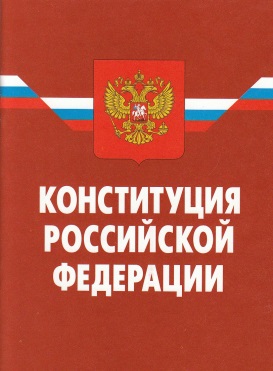 1. Что в переводе с латинского обозначает слово «конституция»?2. Когда и кем была принята действующая Конституция Российской Федерации?3. Кто является носителем суверенитета  и единственным источником власти в Российской Федерации?4. Какие законы имеют верховенство на территории России?5. Перечислите равноправные субъекты Российской Федерации.6. Укажите количество субъектов Российской Федерации в настоящее время.7. Как называется вторая глава Конституции РФ?8. Какие граждане нашего государства имеют равные права?9. Перечислите обязанности граждан Российской Федерации.10. Назовите  5 самых важных, на Ваш взгляд, прав граждан нашего государства.11. Кто является главой Российской Федерации?12. Как называется парламент России, сколько в нем палат? 13. Какую власть осуществляет правительство РФ: законодательную, исполнительную или судебную? 14. Кто, и в соответствие с чем,  может осуществлять правосудие?15.  Для чего, по Вашему мнению, необходимы органы местного самоуправления? Бланк ответовФИ участника    ____________________________________________Класс                    _______Руководитель   ___________________________________________ОУ __________________________________________________________ФИ участника    ____________________________________________Класс                    _______Руководитель   ___________________________________________ОУ __________________________________________________________№ п/пОтвет участника  на вопросы Викторины123456789101112131415